Львів–Брюховичі       10–12 травня 2019 рокуДовготермінові спостереження довкілля:досвід, проблеми, перспективиПрограма міжнародного наукового семінаруЛьвів–Брюховичі               10–12 травня 2019 рокуДовготермінові спостереження довкілля:досвід, проблеми, перспективиПрограма міжнародного наукового семінаруЛьвів–Брюховичі               10–12 травня 2019 рокуДовготермінові спостереження довкілля:досвід, проблеми, перспективиПрограма міжнародного наукового семінаруЛьвів–Брюховичі               10–12 травня 2019 рокуДовготермінові спостереження довкілля:досвід, проблеми, перспективиПрограма міжнародного наукового семінаруЛьвів–Брюховичі               10–12 травня 2019 рокуДовготермінові спостереження довкілля:досвід, проблеми, перспективиПрограма міжнародного наукового семінару6Львів–Брюховичі               10–12 травня 2019 рокуДовготермінові спостереження довкілля:досвід, проблеми, перспективиПрограма міжнародного наукового семінаруЛьвів–Брюховичі               10–12 травня 2019 рокуДовготермінові спостереження довкілля:досвід, проблеми, перспективиПрограма міжнародного наукового семінаруЛьвів–Брюховичі               10–12 травня 2019 рокуДовготермінові спостереження довкілля:досвід, проблеми, перспективиПрограма міжнародного наукового семінаруЛьвів–Брюховичі               10–12 травня 2019 рокуДовготермінові спостереження довкілля:досвід, проблеми, перспективиПрограма міжнародного наукового семінарЛьвів–Брюховичі               10–12 травня 2019 рокуДовготермінові спостереження довкілля:досвід, проблеми, перспективиПрограма міжнародного наукового семінарЛьвів–Брюховичі               10–12 травня 2019 рокуЛьвів–Брюховичі               10–12 травня 2019 року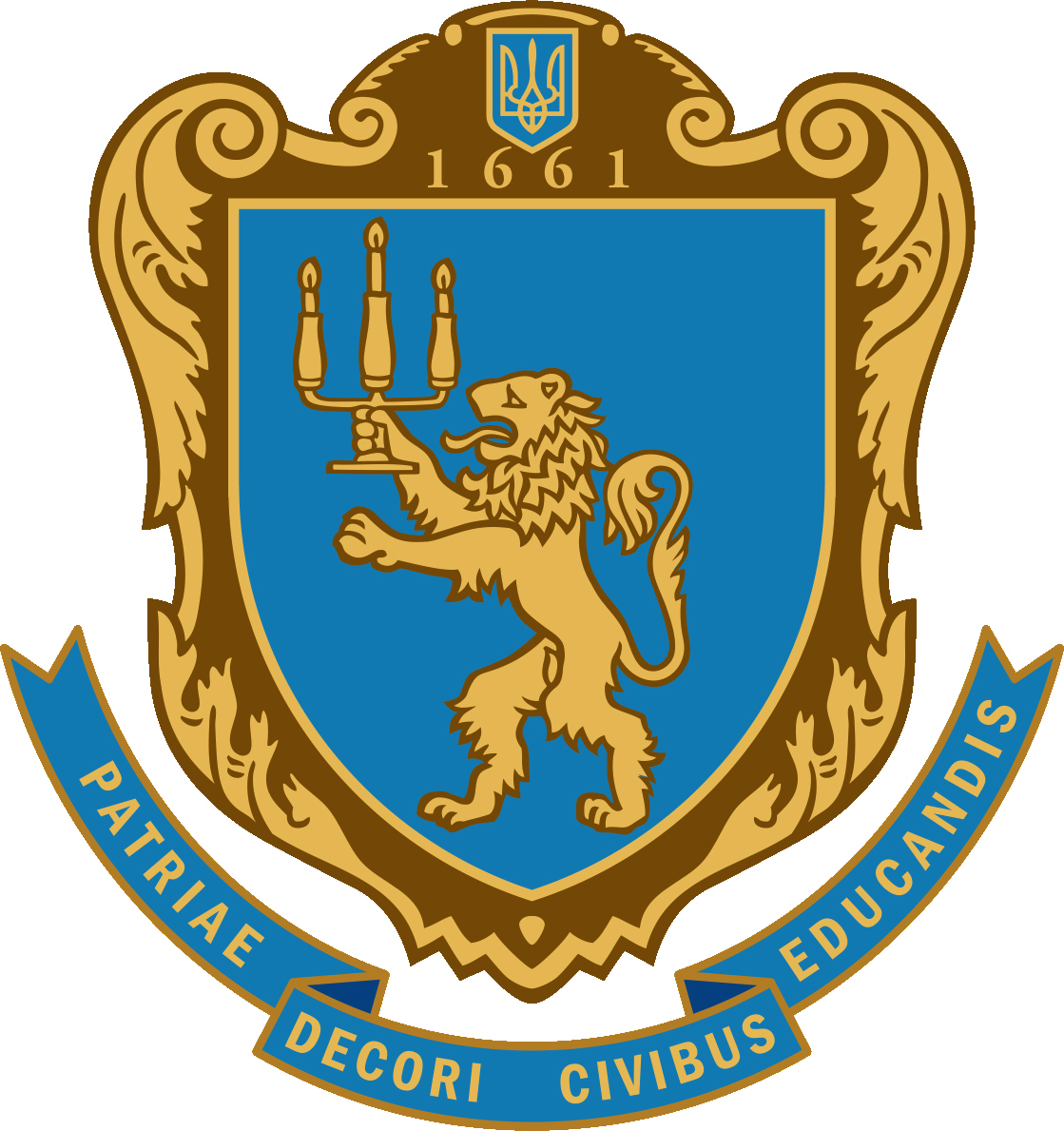 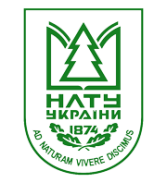 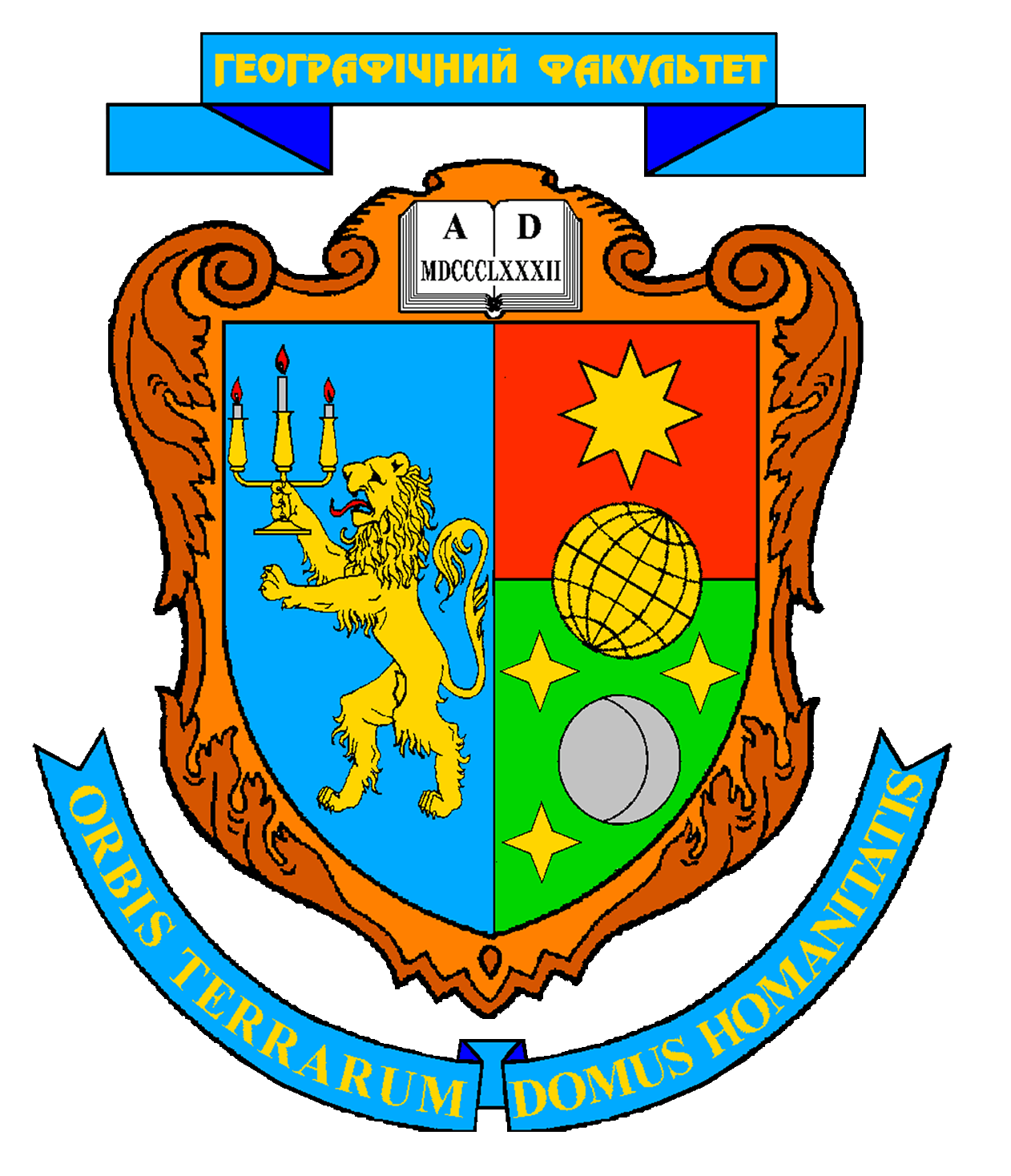 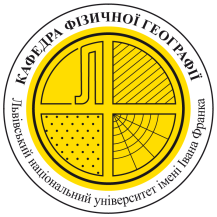 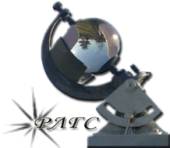 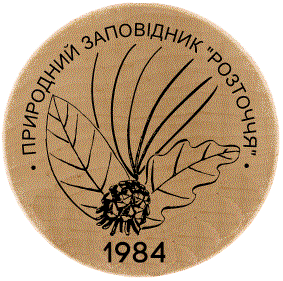 Львівський національний університет імені Івана ФранкаГеографічний факультетКафедра фізичної географіїРозтоцький ландшафтно-геофізичний стаціонарАстрономічна обсерваторіяНаціональний лісотехнічний університет УкраїниПриродний заповідник «Розточчя»ПрограмаМіжнародного наукового семінаруДОВГОТЕРМІНОВІ СПОСТЕРЕЖЕННЯ ДОВКІЛЛЯ: ДОСВІД, ПРОБЛЕМИ, ПЕРСПЕКТИВИ,присвяченого 75-річчю з дня народження доцента Богдана Павловича Мухи і 50-річчю роботиРозтоцького ландшафтно-геофізичного стаціонаруЛьвівського національного університету імені Івана ФранкаРозтоцький ландшафтно-геофізичний стаціонар,кафедра фізичної географії, географічний факультет ЛНУ імені Івана Франкасмт Брюховичі, вул. Нова, 7 а, тел: + 38 032 2394744Е-mail: rlgs2010@gmail.comПочесний оргкомітетГладишевський Роман Євгенович, член-кор. НАН України, д.х.н., проф., проректор з наукової роботи Львівського національного університету імені Івана ФранкаЛавний Василь Володимирович, д. с.-г. н., проректор з наукової роботи Національного лісотехнічного університету УкраїниП'ятниця, 10 травня 2019 року 9:00 – 10:00                       Реєстрація учасників Семінару                       (географічний факультет ЛНУ ім. Івана Франка, вул. П. Дорошенка 41,                         ауд. 54) 10:00 – 13:00 Пленарне засідання                       Керівники: доц. Біланюк В. І., проф. Мельник А. В.Привітання учасників семінару        проф. Гладишевський Р. Є.                                 проректор з наукової роботи                                                                                           Львівський національний                                                                                           університет ім. І. Франка        доц. Біланюк В. І.                                                   декан географічного факультету                                                                                            Львівський національний                                                                                           університет ім. І. Франка       Муха Г. Й.                                                               дружина доц. Б. П. МухиНаукові доповіді  проф. Кукурудза С. І.                                                                Україна"У вінок пам’яті Богдана Павловича Мухи"                              Львівський національний                                                                                                                          університет ім. І. Франка                                Україна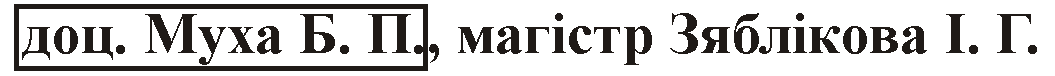 "Історія створення, розвиток та майбутні перспективи       Львівський національний Розтоцького ландшафтно-геофізичного стаціонару"            університет ім. І. ФранкаAssoc. Prof. Maghlakelidze Robert                                             "Some Issues of Establishing and Allocation of Spatial                 The Tbilisi State University Identification hierarchy of Cultural                                               of Ivane Javakhishvili Natural-Territorial Complexes" проф. Криницький Г. Т.                                                            Україна"Лісівничо-екологічні засади:                                                                Національний лісотехнічний збереження соснових лісів"                                                                   університет Україниdr. hab. Rodzik Jan                                                                     Poland"Zmienność transportu i opadu eolicznego w Guciowie               Uniwersytet Marii(Roztocze Tomaszowskie) w latach 1997-2010"                           Curie-Skłodowskiej w Lublini доц. Костів Л. Я., проф. Мельник А. В.  інж. Карабінюк М. М., магістр Мельник Ю. В.                     Україна"Довготермінові метеорологічні спостереження                      Львівський національний у лісистому середньогір’ї верхів’я басейну                                 університет ім. І. Франка річки Прут у межах ландшафту Чорногора"13:00 – 15:00                        Обідня перерва. Переїзд автобусом на базу відпочинку                       «Перлина Львова» у смт Брюховичі 15:00 – 19:00                         Секційні засідання 17:00 – 17.30                        Перерва на каву/чай19:00              Вечеря на базі відпочинку "Перлина Львова"  І СЕКЦІЯКерівники: проф. Мельник А. В., ст. наук. спів. Сорокіна Л. Ю.СТАЦІОНАРНІ І НАПІВСТАЦІОНАРНІ ДОСЛІДЖЕННЯТА МОНІТОРИНГ ДОВКІЛЛЯ наук. спів. Белей Л. М.                                                            Україна"Стаціонарні дослідження лісів Яремчанського                     Карпатський національний відділення Карпатського національного                                 природний парк природного парку"                                                                       доц. Брусак В. П.                                                                       Україна"Результати дослідження дефлюкційних процесів                 Львівський національний на Українському Розточчі                                                         університет ім. І. Франка напівстаціонарними методами" доц. Безручко Л. С.                                                                   Україна"Дослідження рекреаційної дигресії                                          Львівський національнийландшафтних систем Шацького національного                      університет ім. І. Франка природного парку" мол. наук. спів. Гостюк З. В.                                                   Україна"Моніторинг атмосферних опадів у                                          НПП «Гуцульщина ландшафтах Покутських Карпат" проф. Рідуш Б. Т, ас. Костюк У. І.                                          Україна"Досвід напівстаціонарних спостережень за                           Чернівецький національний динамікою гіпсового карсту в долині                                        університет  р. Чорний Потік"                                                                         ім. Юрія Федьковича доц. Смалійчук А. Д.                                                                    Україна"Праліси та старовікові ліси Українських Карпат                    Львівський національний як потенційні об’єкти довгострокових                                       університет ім. І. Франка моніторингових досліджень" ст. наук. спів. Сорокіна Л. Ю.                                                    Україна"Актуальні завдання моніторінгу                                                  Інститут географії антропогенних змін ландшафтів"                                                НАН України ІІ СЕКЦІЯ                      Керівники: Ph.D. Elbakidze Marine, доц. Шубер П. М.ПРИКЛАДНІЛАНДШАФТОЗНАВЧІ ДОСЛІДЖЕННЯ студ. Білик О. В.                                                                          Україна"Часові закономірності динаміки основних                                Львівський національний гідротермічних характеристик клімату м. Рівне"                   університет ім. І. Франка Assoc. Prof. Gordeziani Tengiz                                                    Georgia"Landscape research and mapping of landscape                            The Tbilisi State University state dynamics in Georgia"                                                             of Ivane Javakhishvili Doctoral Student Gudzuadze Gocha                                           Georgia Doctoral Student Gorgodze Tedo                                                The Tbilisi State University"Methods for research and geoinformation mapping of                  of Ivane Javakhishvili a promising tourist and recreational landscape (by the  example of the Shaori reservoir and its environs" Ph.D. Elbakidze Marine                                                                Sweden"Towards functional green infrastructure:                                       Swedish University knowledge production and learning across borders"                      of Agricultural Sciences Doctoral Student Maghlakelidze Giorgi                                      Georgia"Mapping of cultural natural-territorial complexes                         The Tbilisi State University of foothills’ landscapes of the Saguramo-Jalno Range"                  of Ivane Javakhishvili доц. Мкртчян О. С.                                                                      Україна"Властивості та особливості попередньої обробки                  Львівський національний інформації з відкритих цифрових баз метеоданих"                   університет ім. І. Франка доц. Таранова Н. Б.                                                                      Україна"Аналіз кліматичних змін у місті Тернополі                                Тернопільський  за період з 2005-2017 роки"                                                                     національний педагогічний                                                                                                         університет ім. В. Гнатюка доц. Тарасюк Н. А.                                                                         Україна"Багаторічна динаміка температури повітря                             Східноєвропейський та суми опадів на Волині"                                                               національний університет                                                                                                             ім. Лесі Українки Assoc. Prof. Tolordava Revaz ,                                                      Georgia Assoc. Prof. Laoshvili Zurab                                                          The Sukhumi State"The current ecological state of the State Border                                   University,of Georgia with Armenia"                                                                   Georgian Technical                                                                                                                             University доц. Холявчук Д. І.                                                                         Україна"Радіаційні характеристики кліматів                                           Чернівецький  Західної України: можливості ідентифікації змін"                        національний університет                                                                                                                               ім. Ю. Федьковича доц. Чижевська Л. Т.                                                                     Україна"Картування територій з природоохоронним статусом            Східноєвропейський на Волині: науковий, виховний, освітній аспекти"                       національний університет                                                                                                                             ім. Лесі УкраїнкиІІІ СЕКЦІЯ                      Керівники: Ph.D. Сebulska Marta, доц. Яворський Б. І.ПРИРОДНИЧІДОСЛІДЖЕННЯ НА РОЗТОЧЧІ Ph.D. Сebulska Marta                                                                   Poland"Wieloletnia zmienność okresów z niedoborem                               Cracow University оpadów atmosferycznych w dorzeczu górnej Wisły"                       of Technologyдоц. Байрак Г. Р.                                                                          Україна"Сучасні екзогенні процеси у ярково-балкових                           Львівський національнийсистемах Брюховицького масиву Розточчя                               університет ім. І. Франка(на основі багаторазових спостережень)"доц. Шубер П. М.                                                                          Україна"Тенденції динаміки температури повітря                                Львівський національний з середини ХХ ст. і до нашого часу на прикладі                        університет ім. І. Франка міста Львова"Scientific Associate Mack Kevin                                                   Germany"Ecosystem-based adaptation (EbA) to climate change (CC)         Eberswalde Universityand regional sustainable development by empowerment                 for Sustainable Developmentof Ukrainian Biosphere Reserves (including the Roztochya BR)"dr. hab. Chmiel Stanisław                                                             Poland"Monitoring chemizmu wód opadowych w                                      Uniwersytet MariiRoztoczańskiej Stacji Naukowej UMCS w Guciowie"                     Curie-Skłodowskiej w Lubliniдоц. Хомюк  П. Г, доц. Заячук В. Я.,                                         Україназаст. дир. Сеник В. М.                                                                  Національний"Зміни деревної і трав’яної рослинності на профілі                    лісотехнічнийтипів лісу А. Пясецького"                                                                        університет України,                                                                                                                           Державне спеціалізоване                                                                                                          лісозахисне підприємство                                                                                                                           «Львівлісозахист»зав. лаб. Савка Г. С., доц. Шушняк В. М.                                Україна"Ландшафтно-краєзнавчі маршрути в околицях                       Львівський національний Розтоцького ландшафтно-геофізичного стаціонару"              університет ім. І. Франкаmagister Stępniewski Krzysztof                                                    Poland"Zmienność denudacji chemicznej i mechanicznej                           Uniwersytet Marii w zlewni Górnego Wieprza"                                                            Curie-Skłodowskiej w                                                                                                                             Lubliniдоц. Яворський Б. І.                                                                     Україна"Науковий доробок доц. Б. П. Мухи"                                            Львівський національний                                                                                                                            університет ім. І. ФранкаЗінько Ю. В., Благодир С. Ф., Зяблікова І. Г.                         Україна"Топокліматичні дослідження Мухи Б. П. на Розточчі             Львівський національний та їх використання для вивчення морфодинаміки схилів"       університет ім. І. ФранкаСубота, 11 травня 2019 року09:00 – 10:00                           Сніданок на базі відпочинку "Перлина Львова"10:00 – 19:00                           Автобусна екскурсія за маршрутом смт. Брюховичі –                           смт. Івано-Франкове – с. Страдч – с. Домажир – смт. Брюховичі                           (РЛГС, астрономічна обсерваторія)14:00 – 15:00                           Обід у смт. Івано-Франкове 19:00 – 20:00                            Дружня вечеря на базі відпочинку "Перлина Львова"20:00 – 22:00                            Екскурсія на Розтоцький ландшафтно-геофізичний стаціонар                            і астрономічну обсерваторію ЛНУ ім. Івана Франка, ватра.Неділя, 12 травня 2019 року09:00 – 10:00                      Сніданок на базі відпочинку "Перлина Львова"10:00 – 11:00                      Підведення підсумків семінару11:00 – 12:00                     Переїзд автобусом із смт  Брюховичі у м. Львів 12:00 – 15:00                      Екскурсія по Львову Стендові доповідіСтаціонарні та напівстаціонарні дослідження геосистем та екосистемДавидюк М. В.                                                                             Україна"Дослідження сезонних станів природи"                                  Інститут географії                                                                                                              НАН УкраїниДенисик Г. І., Стефанков Л. І., Кирилюк Л. М.                    Україна Сабарівський напівстаціонар:                                                              Вінницький державний дослідження антропогенних ландшафтів"                                      педагогічний університет                                                                                                         ім. М. КоцюбинськогоМартинюк В., Зубкович І., Андрійчук С.                              Україна"Досвід напівстаціонарних ландшафтно-геохімічних                Рівненський державнийдосліджень озерних водозборів Волинського Полісся"          гуманітарний університет Муркалов О. Б.                                                                             Україна"Багаторічні зміни гранулометричного складу                           Одеський національний наносів пляжу морської затоки"                                                університет                                                                                                                           ім. І. І. МечниковаП’яткова А. В., Магденко Р. С.                                                 Україна"Дослідження біорізноманіття трав’янистих рослин у            Одеський національний межах фізико-географічного навчально-наукового                    університет  стаціонару Одеського національного університету                  ім. І. І. Мечникова імені І. І. Мечникова" Тиханович Є. Є., Біланюк В. І.                                                   Україна"Стаціонарні та напівстаціонарні сніголавинні                     Львівський національнийдослідження в Українських Карпатах"                                      університет ім. І. ФранкаЧиж О. П.                                                                                      Україна "Напівстаціонарні дослідження Лісостепових полісь          Вінницький державний Правобережної України"                                                             педагогічний університет                                                                                                         ім. М. КоцюбинськогоШуйський Ю. Д., Вихованець Г. В., Орган Л. В.                  Україна"Принципи організації дослідницьких стаціонарів                      Одеський національний у береговій зоні морів України"                                                   університет                                                                                                                           ім. І. І. МечниковаШушняк В. М.                                                                              Україна"Перспективи участі географічних стаціонарів                       Львівський національний у програмі ЮНЕСКО “Людина і біосфера"                               університет ім. І. ФранкаМоніторинг довкілляГнатяк І. С., Євтушо  О. В., Гнатяк О. І.                                 Україна "Управління інфраструктурними об’єктами                            Львівський національнийрекреаційних територій та спеціалізоване                                університет ім. І. Франка снігомірне знімання"                                                                     СЗШ № 100 м. ЛьвоваКурганевич Л. П., Шіпка М. З.                                                  Україна"Нові підходи ведення державного моніторингу                      Львівський національнийповерхневих вод Львівської області"                                            університет ім. І. ФранкаНекос А. Н., Сосонна І. В.                                                            Україна"Флуктуюча асиметрія рослинності як індикатор якості    Харківський національнийнавколишнього середовища"                                                          університет                                                                                                                            ім. В. Н. КаразінаПеліхатий М. М., Сосонна І. В.                                                   Україна"Оцінка радіаційного фону на                                                        Харківський національнийтериторії урбосистем"                                                                  університет                                                                                                           ім. В. Н. КаразінаРоскос Н. О.                                                                                    Україна"Морфологія та динаміка берегів                                                 Одеський національнийДністровського лиману за багаторічний період"                     університет                                                                                                                ім. І. І. МечниковаSplodytel A. O.                                                                               Україна"Monitoring and restoring landscapes damaged as a result          Інститут геохімії, of military action in the East of Ukraine:                                      мінералогії та рудоутворенняpreconditions and perspectives for research"                                ім. М. П. Семененка                                                                                                                          НАН УкраїниФокшей С. І.                                                                                 Україна"Моніторинг термічного режиму на території                       НПП "Гуцульщина"НПП "Гуцульщина""Дослідження клімату і його змінІгнатюк М., Тиханович Є. Є.                                                       Україна"Розподіл потужності снігового покриву                                    Львівський національнийу геокомплексах Брескульського кару та його околиць"          університет ім. І. ФранкаКарабінюк М. М.                                                                             Україна"До питання зледеніння ландшафту Чорногора                           Львівський національнийв Українських Карпатах (історичний аспект)"                            університет ім. І. ФранкаКарабінюк М. М., Шубер П. М.                                                   Україна"Зміни кліматичних умов у лісистому середньогір’ї                    Львівський національний північно-східного сектору ландшафту Чорногора                      університет ім. І. Франка у 2000–2017 роках"Костів Л. Я., Мельник А. В.,                                                         УкраїнаКарабінюк М. М., Притула Р. В.                                                  Львівський національний"Розподіл снігового покриву у лісистому середньогір’ї                університет ім. І. Франка північно-східного сектору ландшафту Чорногора"Шандра Ю. Я.                                                                                  Україна"Ландшафтно-гідрологічний ефект зливи                                     Львівський національнийу Львові в серпні 2018 року"                                                             університет ім. І. ФранкаПрикладні ландшафтознавчі та екологічні дослідженняБуряк-Габрись І. О.                                                                         Україна"Містечкові ландшафти:                                                                 Вінницький державний перспективні напрями досліджень"                                                педагогічний університет                                                                                                                                ім. М. КоцюбинськогоДементєєва Я. Ю., Некос А. Н.                                                      Україна"Аспекти інвентаризації та паспортизації                                   Харківський національнийу рекреаційній діяльності"                                                                університет                                                                                                                  ім. В. Н. КаразінаІванов Є. А., Андрейчук Ю. М., Книш І. Б.                                Україна"Аналіз ландшафтно-геохімічних умов                                           Львівський національнийпородного терикону шахти “Візейська”"                                     університет ім. І. ФранкаКанський В. С., Канська В. В.                                                       Україна"3-d моделювання динамічних геофізичних                                     Вінницький державний і геохімічних процесів у ландшафтах"                                            педагогічний університет                                                                                                                                ім. М. КоцюбинськогоКізюн А. Г.                                                                                         Україна"Екстремальний туризм в антропогенних                                     Вінницький державнийландшафтах Вінниччини"                                                                 педагогічний університет                                                                                                                                ім. М. КоцюбинськогоПідкова О.                                                                                           Україна"Теоретико-методологічні і практичні аспекти                          Київський національний застосування методів оцінки ступеня диференціації                 університет ґрунтового профілю у геохімії ландшафтів                                   ім. Тараса Шевченка(на прикладі ґрунтів Розточчя)"Razmadze K.                                                                                        Georgia"Some methodological issues of school geography                           Public School N 31 in Georgia"Чижевська Л. Т., Карпюк З. К.,                                                       УкраїнаКачаровський Р. Є., Полянський С. В.                                          Східноєвропейський"Передумови формування екологічної ситуації                                національний університет у Волинській області"                                                                         ім. Лесі УкраїнкиПриродничі дослідження на РозточчіІванович Б. В.                                                                                      Україна"Вплив морфометричних показників рельєфу                                  Львівський національнийна поширення джерел Українського Розточчя"                              університет ім. І. ФранкаІвах Я.Є.                                                                                                Україна"Трансформація типів господарського освоєння                              Львівський національнийУкраїнського Розточчя"                                                                      університет ім. І. ФранкаKaszewski B. M., Siwek K.                                                                 Poland"Zmiany temperatury powietrza i opadu atmosferycznego                      Uniwersytet Marii na Roztoczu Środkowym"                                                                      Curie-Skłodowskiej w                                                                                                                                  LubliniМатвіїв В. П.                                                                                       Україна"Рекреаційні ресурси геокомплексів                                                   Львівський національний околиць Брюхович для розвитку кінного туризму"                         університет ім. І. ФранкаCкобало О. С., Гребельна В. О.                                                       Україна"Фенокліматична періодизація 2018 року                                                    Природний заповідник  в Природному заповіднику «Розточчя»"                                         «Розточчя»Бабич О. Б.                                                                                           Україна"Історія спостережень на метеостанції                                        Львівський національнийРозтоцького ландшафтно-геофізичного стаціонару"                        університет ім. І. ФранкаПритула І. М.                                                                                       Україна"Зміни температурного режиму повітря                                         Львівський національнийу літній період на Південному Розточчі"                                          університет ім. І. Франка